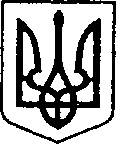 УКРАЇНАЧЕРНІГІВСЬКА ОБЛАСТЬН І Ж И Н С Ь К А    М І С Ь К А    Р А Д АВ И К О Н А В Ч И Й    К О М І Т Е ТР І Ш Е Н Н Явід 24 серпня 2023 року		           м. Ніжин		                            № 362Про виділення коштівна придбання фоторамокВідповідно до  статей 40, 42, 53, 59 Закону України «Про місцеве самоврядування в Україні», «Програми з відзначення державних та професійних свят, ювілейних та святкових дат, відзначення осіб, які зробили вагомий внесок у розвиток Ніжинської міської територіальної громади, здійснення представницьких та інших заходів на 2023 рік», затвердженої рішенням Ніжинської міської ради від 07.12.2022 року № 3-26/2022 «Про затвердження бюджетних програм місцевого значення на 2023 рік», виконавчий комітет Ніжинської міської ради вирішив: 1.  Доручити відділу господарського забезпечення апарату виконавчого комітету Ніжинської міської ради (Сергію ДМИТРІЄВУ) придбати  фоторамки А4 (210х300) 500 штук на суму 33000, 00 грн.2. Фінансовому управлінню Ніжинської міської ради виділити виконавчому комітету Ніжинської міської ради кошти за рахунок «Програми з відзначення державних та професійних свят, ювілейних та святкових дат, відзначення осіб, які зробили вагомий внесок у розвиток Ніжинської міської територіальної громади, здійснення представницьких та інших заходів на 2023 рік», КПКВК 0210180 КЕКВ 2210.3.  Відділу з питань організації діяльності міської ради та її виконавчого комітету (Оксана ДОЛЯ) забезпечити оприлюднення цього рішення протягом п’яти робочих днів з дати його прийняття на офіційному сайті Ніжинської міської ради.4.  Контроль  за виконанням  цього рішення покласти  на  керуючого справами  виконавчого  комітету  Ніжинської  міської  ради Валерія САЛОГУБА. Міський голова                                                                              Олександр КОДОЛАПояснювальна записка  до проєкту рішення виконавчого комітету «Про виділення коштів на придбання фоторамок» 		Відповідно до ст. 40 Закону України «Про місцеве самоврядування в Україні», «Програми з відзначення державних та професійних свят, ювілейних та святкових дат, відзначення осіб, які зробили вагомий внесок у розвиток Ніжинської міської територіальної громади, здійснення представницьких та інших заходів на 2023 рік», затвердженої рішенням Ніжинської міської ради від 07.12.2022 року № 3-26/2022 «Про затвердження бюджетних програм місцевого значення на 2023 рік», виникла необхідність придбати фоторамки А4 (210х300) на суму 33000,00 грн.	Проєкт рішення складається з чотирьох розділів.	Відділ з питань організації діяльності міської ради та її виконавчого комітету, відповідно до Закону України «Про доступ до публічної інформації», забезпечує опублікування цього рішення протягом п’яти робочих днів з дати його підписання шляхом оприлюднення на офіційному сайті Ніжинської міської ради.Доповідати проєкт рішення на засіданні буде начальник сектору з питань кадрової політики відділу юридично-кадрового забезпечення апарату виконавчого комітету Ніжинської міської ради Людмила КУЧЕР.Начальника відділу юридично-кадровогозабезпечення апарату виконавчогокомітету Ніжинської міської ради                                                       В’ячеслав ЛЕГАВізують:Начальник сектору з питанькадрової політики відділу юридично-кадрового забезпечення апарату виконавчого комітету Ніжинської міської ради                                       Людмила КУЧЕРНачальник Фінансового управління	Ніжинської міської ради				              Людмила ПИСАРЕНКОНачальник відділу юридично-кадровогозабезпечення апарату виконавчогокомітету Ніжинської міської ради                                      В’ячеслав  ЛЕГАНачальник відділу бухгалтерського обліку апарату виконавчого комітету Ніжинської міської ради —головний бухгалтер						    Наталія ЄФІМЕНКО